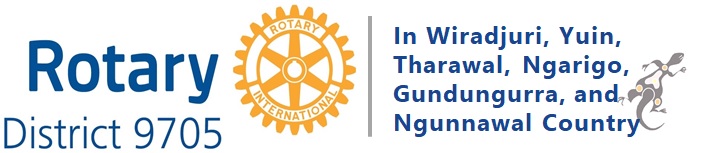 District 9705 EnviroClub Awards Year 1 - 2022/23Project Ideas for ClubsHere are just a few of the many ES project ideas for your club to consider: BiodiversityParticipate in tree planting events(District-wide) instigate a programme in conjunction with a scientific or conservation organisation to conserve endangered Australian biota within the District.Encourage schools to work together, for example, students from a secondary school could assist children from a primary school to plant trees in parks or bushland reserves. Such activities are best done in coordination with the relevant local government ES department.Circular EconomyCollect unwanted clothes, toys, or household goods to donate to a Rotary opportunity shopOrganise a clothing swap dayGet involved in the Return and Earn Scheme and partner with a group to collect plastic bottle caps and transport these to a recycling centreCollect unwanted hospital or school equipment and ship these to needy communities in Australia and overseasClimateInstall renewable energy systems in schools or community centres in developing countries Support projects that build water tanks for homes in developing countries(District-wide) support LGAs to equip EV infrastructure in regional centresWork with a local school to support students to monitor the energy performance of their school or assess its carbon footprint or to measure its water usageFood SecurityBuild a vegetable garden at your local schoolSell bee friendly plants at local markets and encourage support for bees and other pollinators. Celebrate World Bee Day.PollutionOrganise a major clean-up of a beach or creek and involve the local community.Participate in annual Clean Up Australia eventsSustainabilityConduct community/club seminars on contemporary environmental issues, such as recycling or the use of plasticsOrganise or participate in a community environmental festival (perhaps as a cluster project)(District-wide) develop a District-wide model for managing sustainability fairs.(District-wide) establish a promotional platform for key environmental speakers, to raise broader community awareness.Go to the ESRAG or ESRAG Oceania websites for more ideas:www.esrag.orgwww.esragoceania.org